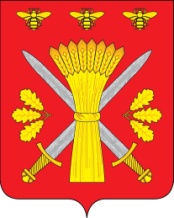 РОССИЙСКАЯ ФЕДЕРАЦИЯОРЛОВСКАЯ ОБЛАСТЬАДМИНИСТРАЦИЯ ТРОСНЯНСКОГО РАЙОНАПОСТАНОВЛЕНИЕот 25 апреля 2024 г.                                                                                               № 87                                                                                                  с.ТроснаО внесении изменений в приложение к постановлению «Об утверждении реестра муниципальных маршрутов регулярных перевозок в границах Троснянского района Орловской области»В соответствии с Федеральным законом от 6 октября . №131-ФЗ «Об общих принципах организации местного самоуправления в Российской Федерации», с Федеральным законом от 13 июля . № 220-ФЗ «Об организации регулярных перевозок пассажиров и багажа автомобильным транспортном и городским наземным электрическим транспортом в Российской Федерации и о внесении изменений в отдельные законодательные акты Российской Федерации» постановляет:      1.Внести изменения в приложение к постановлению администрации Троснянского района № 1 от 09 января 2024 согласно приложению к настоящему постановлению.    2. Обнародовать, разместить данное постановление на официальном сайте администрации Троснянского района в сети Интернет. 3.Контроль за исполнением настоящего постановления оставляю за собой.Глава района                                                                       А. В. ЛевковскийПриложение к постановлениюадминистрации Троснянского района от «25» апреля 2024 г. № 87РЕЕСТР муниципальных маршрутов регулярных перевозок в Троснянском районе Орловской областиРегистрационный номер маршрута  регулярных перевозокПорядковый номер маршрутаНаименование маршрута регулярных перевозокНаименования промежуточных остановочных пунктов по маршруту регулярных перевозокНаименования улиц, автомобильных дорог, по которым предполагается движение транспортных средств между остановочными пунктами по маршрутам регулярных перевозокПротяженность маршрута регулярных перевозок, км.Порядок посадки и высадки пассажировВиды регулярных перевозокХарактеристики транспортных средств (виды и классы транспортных средств)Максимальное количество транспортных средств каждого класса, которое допускается использовать для перевозок по маршруту регулярных перевозокДата начала осуществления регулярных перевозокНаименование, место нахождения (для юридического лица) ФИО, место жительства (для индивидуального предпринимателя),  идентификационный номер налогоплательщика, который осуществляет перевозки по маршруту регулярных перевозокИные сведения123456789101112131147Тросна-с-з КрасноармейскийКиевский поворот, д.Чернодье, д.Лаврово, д.Ильино Нагорное, пов. на с-з Красноармейскийс.Тросна (ул.Московская), автомобильная дорога федерального значения М-2 "Крым", автомобильная дорога федерального значения А-142 Тросна - Калиновка, автомобильная дорога общего пользования  межмуниципального значения Орловской области «Тросна-Калиновка»-п.Рождественский21,3Только в установленных остановочных пунктахРегулярные перевозки по регулируемым тарифамАвтобус, малый класс ТС, общая пассажировместимость не менее 14 мест, экологические характеристики –любые, максимальный срок эксплуатации транспортных средств не боле 10 лет, наличие системы отопления салона автобуса1 ед.01.01.2024 г.ИП Варичев Александр Леонидович, 303900 Орловская обл., Урицкий район, пгт. Нарышкино, ул. Садовая, д. 7а, кв. 20ИНН 5725000096062156Тросна-КрасавкаГлазуновский пов.,Муравльский пов., Малаховский пов., Никольский пов.,д.Ветренка, д.Березовка, с.НикольскоеКраснопавловскс.Тросна (ул.Московская), автомобильная дорога федерального значения М-2 "Крым", автомобильная дорога дорога общего пользования межмуниципального значения Орловской области М-2 «Крым»-Никольское, автомобильная дорога общего пользования местного значения «с.Никольское-д.Красавка»28,1Только в установленных остановочных пунктахРегулярные перевозки по регулируемым тарифамАвтобус, малый класс ТС, общая пассажировместимость не менее 14 мест, экологические характеристики – любые, максимальный срок эксплуатации транспортных средств не боле 10 лет, наличие системы отопления салона автобуса1 ед.09.01.2024 г.ИП Варичев Александр Леонидович, 303900 Орловская обл., Урицкий район, пгт. Нарышкино, ул. Садовая, д. 7а, кв. 20ИНН 5725000096063314Тросна-Ломовец Киевский пов., д. Нижнее Муханово,пов. на с.Ломовец, д.Черньс.Тросна (ул.Московская), автомобильная дорога федерального значения М-2 "Крым", автомобильная дорога общего пользования межмуниципального значения Орловской области: М-2 «Крым»-Ломовец, М-2 «Крым»-Ломовец-Чернь-Похвистнево20,9Только в установленных остановочных пунктахРегулярные перевозки по регулируемым тарифамАвтобус, малый класс ТС, общая пассажировместимость не менее 14 мест, экологические характеристики – любые, максимальный срок эксплуатации транспортных средств не боле 10 лет, наличие системы отопления салона автобуса1 ед.01.01.2024 г.ИП Варичев Александр Леонидович, 303900 Орловская обл., Урицкий район, пгт. Нарышкино, ул. Садовая, д. 7а, кв. 20ИНН 5725000096064388Тросна-МуравльГлазуновский пов., Муравльский пов., пос. Красноармейский,д. Чермошное с.Тросна (ул.Московская), автомобильная дорога федерального значения М-2 "Крым", автомобильная дорога общего пользования межмуниципального значения Орловской области М-2 «Крым»-Красноармейский, автомобильная дорога общего пользования межмуниципального значения Орловской области М-2 «Крым»-Черемошное-Студенок, автомобильная дорога общего пользования межмуниципального значения Орловской области М-2 «Крым»-Муравль-«Глазуновка-Тросна»-Турейка19,5Только в установленных остановочных пунктахРегулярные перевозки по регулируемым тарифамАвтобус, малый класс ТС, общая пассажировместимость не менее 14 мест, экологические характеристики – любые, максимальный срок эксплуатации транспортных средств не боле 10 лет, наличие системы отопления салона автобуса1 ед.Маршрут не обслуживаетсяМаршрут не обслуживаетсяМаршрут не обслуживается5389Тросна-ГнилецГлазуновский пов., Пешехоновский пов., д.Турейка, пов.на с.Воронец, начало с.Воронец, с.Воронец, с.Гнилецс.Тросна (ул.Московская), автомобильная дорога федерального значения М-2 "Крым", автомобильная дорога общего пользования регионального значения Орловской области Змиёвка-Глазуновка- Тросна, автомобильная дорога общего пользования межмуниципального значения Орловской области: «Глазуновка-Тросна»-Гнилец, «Глазуновка-Тросна»-Воронец, автомобильная дорога общего пользования местного значения с.Воронец26,5Только в установленных остановочных пунктахРегулярные перевозки по регулируемым тарифамАвтобус, малый класс ТС, общая пассажировместимость не менее 14 мест, экологические характеристики – любые, максимальный срок эксплуатации транспортных средств не боле 10 лет, наличие системы отопления салона автобуса1 ед.01.01.2024 г.ИП Варичев Александр Леонидович, 303900 Орловская обл., Урицкий район, пгт. Нарышкино, ул. Садовая, д. 7а, кв. 20ИНН 5725000096066148Тросна-СомовоПенькозавод, д.Сомово, д.Горчаково, д.Каменецс.Тросна (ул.Московская), автомобильная дорога федерального значения М-2 "Крым", автомобильная дорога общего пользования межмуниципального значения Орловской области Тросна-Каменец, автомобильная дорога общего пользования межмуниципального значения Орловской области «Тросна-Каменец»-Сомово20,9Только в установленных остановочных пунктахРегулярные перевозки по регулируемым тарифамАвтобус, малый класс ТС, общая пассажировместимость не менее 14 мест, экологические характеристики - любые, максимальный срок эксплуатации транспортных средств не боле 10 лет, наличие системы отопления салона автобуса1 ед.01.01.2024 г.ИП Варичев Александр Леонидович, 303900 Орловская обл., Урицкий район, пгт. Нарышкино, ул. Садовая, д. 7а, кв. 20ИНН 57250000960677Тросна-РедогощьМуравльский поворот, пос.Красноармейский, с.Муравль, Чермошонский поворот, д.Чермошное, поворот на д.Студенок, поворот на д.Колычевка, поворот на д.Покровское, д.Редогощьс.Тросна (ул.Московская), автомобильная дорога федерального значения М-2 "Крым", автомобильная дорога общего пользования межмуниципального значения Орловской области М-2 «Крым»-Черемошное-Студенок, автомобильная дорога общего пользования межмуниципального значения Орловской области «М-2 «Крым»-Черемошное-Студенок»-Колычевский, автомобильная дорога общего пользования местного значения п.Колычевский-д.Редогощь 42,5Только в установленных остановочных пунктахРегулярные перевозки по регулируемым тарифамАвтобус, малый класс ТС, общая пассажировместимость не менее 14 мест, экологические характеристики – любые, максимальный срок эксплуатации транспортных средств не боле 10 лет, наличие системы отопления салона автобуса1 ед.01.01.2024 г.ИП Варичев Александр Леонидович, 303900 Орловская обл., Урицкий район, пгт. Нарышкино, ул. Садовая, д. 7а, кв. 20ИНН 572500009606